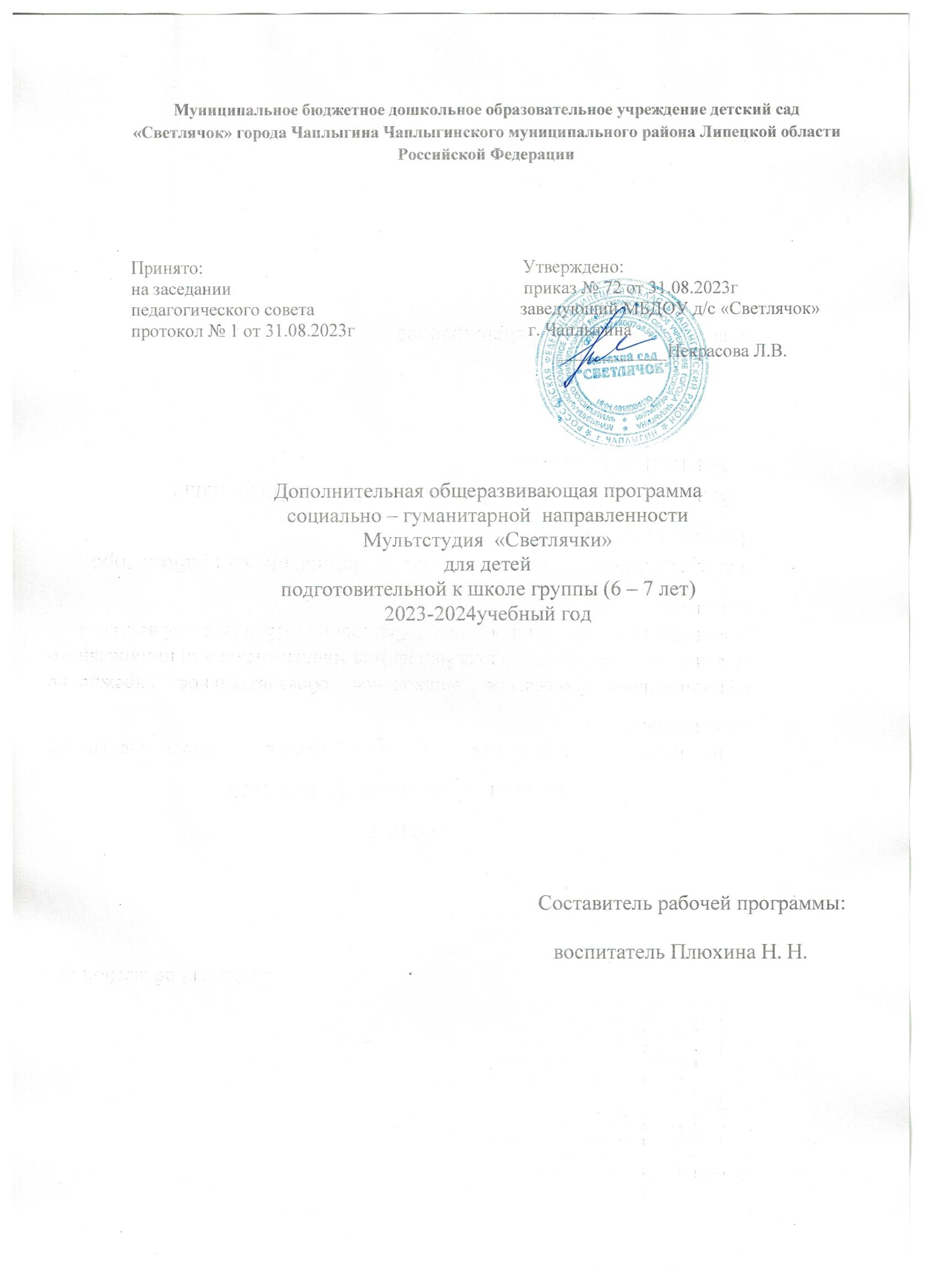 :         Оглавление 1.ЦЕЛЕВОЙ РАЗДЕЛ1.1.Пояснительная запискаМультипликация представляет собой сложный и многоструктурный процесс, построенный на объединении областей нескольких видов искусства. Главная педагогическая ценность мультипликации как вида современного искусства заключается, прежде всего, в возможности комплексного развивающего обучения детей. Кроме того, именно мультипликация помогает максимально сближать интересы взрослого и ребенка, отличаясь доступностью и неповторимостью жанра. С ее помощью можно сделать процесс обучения удовольствием для дошкольников.  Мультипликация  может стать прекрасным развивающим средством  для раскрепощения мышления, развития творческого потенциала.Мультипликация заключает в себе большие возможности для развития творческих способностей, сочетая теоретические и практические занятия, результатом которых является реальный продукт самостоятельного творческого труда детей. В процессе создания мультипликационного фильма у детей развиваются сенсомоторные качества, связанные с действиями руки ребенка, обеспечивающие быстрое и точное усвоение технических приемов в различных видах деятельности, восприятие пропорций, особенностей объемной и плоской формы, характера линий, пространственных отношений, цвета, ритма, движения. Творческие способности, направленные на создание нового, формируются только на нестандартном материале, который делает невозможным работу по существующему шаблону, анимация – искусство, разрушающее все стереотипы изображения, движения, создания образов, чьи «границы совпадают только с границами воображения».Разные виды изобразительного искусства: рисунок, живопись, лепка, дизайн и декоративно-прикладное творчество – сосуществуют в мультипликации на равных. А сам процесс создания мультфильма включает занятия литературные, музыкальные, актерские, режиссерские, операторские, которые помогают создавать изобразительные образы и вносят в них новый смысл.Кроме того, занимаясь различными видами деятельности, осваивая новые материалы и техники, дети нацелены на конкретный результат, представляя,  для чего они рисуют, лепят, мастерят. И то, и другое является наиболее благоприятными условиями для развития творчества.Создавая героев мультипликационного фильма и декорации: из пластилина, делая аппликации, вырезая силуэты, рисуя красками, фломастерами, мягкими материалами, ребята изучают свойства и технические возможности художественных материалов. Создание анимационных фильмов в детском саду решает ряд образовательных задач, раскрывает творческий потенциал дошкольников, развивает мышление, воображение.  Искусство анимации развивает творческую мысль, формирует умение оригинальной подачи видения окружающего мира.Мультипликация – это групповой творческий процесс. Как и во взрослой команде мультипликаторов, дети знакомятся с разными техниками, пробуют разные функции: режиссёра, оператора, сценариста, художника-мультипликатора.В процессе создания мультфильма  происходит распределение функций и ролей между участниками в соответствии с теми работами, которые необходимо выполнить, а именно: написание текста сценария, выбор музыки, озвучивание. Качественная подготовка литературно-художественной части является залогом успешности будущей работы, поэтому при планировании данной деятельности выделено достаточно времени на разработку предварительного сценария и подготовку художественного оформления. Завершается данная работа просмотром и обсуждением готовых результатов, что является необходимым шагом к созданию новых работ.Программа позволяет осуществлять проектный подход при создании анимационных фильмов, а также использовать в работе интеграцию разнообразных видов деятельности детей: двигательную, игровую, продуктивную, коммуникативную, трудовую, познавательно-исследовательскую, музыкально-художественную, а также чтение художественной литературы.Программа разработана в соответствии с требованиями Федерального государственного образовательного стандарта дошкольного образования, с учетом возрастных и психологических особенностей детей старшего дошкольного возраста.В ходе работы предусматриваются различные формы, как индивидуального творчества ребёнка, так и его сотрудничества и сотворчества со сверстниками и взрослыми – педагогами и родителями.Участники образовательной деятельности: дети, родители (законные представители), педагогические работники ДОУ. 1.2.Цель и задачи реализации  ПДОЦель программы:- Формирование у детей потребности в познавательной, творческой и речевой активности через участие в создании мультфильмов (важно: мультфильм является не целью, а лишь средством развития).ЗадачиОбразовательные:− познакомить с историей возникновения и видами мультипликации;− познакомить с технологией создания мультипликационного фильма;− формировать художественные навыки и умения;− поощрять речевую активность детей, обогащать словарный запас.Развивающие:− развивать творческое мышление и воображение;− развивать детское экспериментирование, поощряя действия по преобразованию объектов;− способствовать проявлению индивидуальных интересов и потребностей;− развивать интерес к совместной со сверстниками и взрослыми деятельности.Воспитательные:− воспитывать чувство коллективизма;− поддерживать стремление детей к отражению своих представлений посредством анимационной деятельности;− воспитывать ценностное отношение к собственному труду, труду сверстников и его результатам;− воспитывать умение доводить начатое дело до конца.1.3. Принципы и подходы к формированию ПДОПринцип самоценности дошкольного возраста, его полноценное проживание. Каждый период детства рассматривается как настоящая, самобытная, неповторимая жизнь.Принцип деятельности. Решение образовательных задач опирается на характерный для этого возрастной этап виды детской деятельности и общения с взрослым.Принцип содействия и сотрудничества детей и взрослых, который реализуется в личностно - ориентированном взаимодействии взрослых с детьми и предполагает создание условий для эмоционального благополучия каждого ребенка, уважения к его интересам и потребностям, предоставление права на реализацию своей индивидуальности.Принцип поддержки инициативы детей в разных видах деятельности. В программе предусматривается предоставление каждому ребенку возможности выбора занятий, материалов.Принцип интеграции содержания образования.  В данной программе принцип интеграции реализуется в сочетании и взаимопроникновении в педагогический процесс разных видов детской деятельности.1.4. Целевые ориентиры- дети видят идею, передаваемую мультфильмом (или её отсутствие);- раскрепощение мышления;- развитие творческого потенциала;- формирование умения наблюдать, фантазировать, сравнивать, переживать увиденное, отражать свои впечатления в творческих работах;- создание мультфильмов в предложенных педагогом техниках;- осуществление контроля: находить способы улучшения работы, самостоятельно вносить коррективы;- совершенствование навыков общения: самостоятельно оценивать свою творческую продукцию и выражать отношение к творческому продукту сверстника.1.5. Характеристика особенностей развития детейВозрастные особенности  развития детей от 6 до 7 лет.Игровые действия становятся более сложными, обретают особый смысл, который не всегда открывается взрослому. Игровое пространство усложняется. В нем может быть несколько центров, каждый из которых поддерживает свою сюжетную линию. Образы из окружающей жизни и литературных произведений, передаваемые детьми в изобразительной деятельности, становятся сложнее. Рисунки приобретают более детализированный характер, обогащается их цветовая гамма. Изображение человека становится еще более детализированным и пропорциональным. Появляются пальцы на руках, глаза, рот, нос, брови, подбородок. Одежда может быть украшена различными деталями.Дети подготовительной к школе группы в значительной степени освоили конструирование из строительного материала. Они свободно владеют обобщенными способами анализа как изображений, так и построек; не только анализируют основные конструктивные особенности различных деталей, но и определяют их форму на основе сходства со знакомыми им объемными предметами.  В этом возрасте дети уже могут освоить сложные формы сложения из листа бумаги и придумывать собственные, но этому их нужно специально обучать. Данный вид деятельности не просто доступен детям— он важен для углубления их пространственных представлений.Продолжают развиваться навыки обобщения и рассуждения, но они в значительной степени еще ограничиваются наглядными признаками ситуации.Продолжает развиваться воображение, однако часто приходится констатировать снижение развития воображения в этом возрасте в сравнении со старшей группой. Это можно объяснить различными влияниями, в том числе и средств массовой информации, приводящими к стереотипности детских образов.Продолжает развиваться внимание, оно становится произвольным. В некоторых видах деятельности время произвольного сосредоточения достигает 30 минут.У детей продолжает развиваться речь: ее звуковая сторона, грамматический строй, лексика. Развивается связная речь. В высказываниях детей отражаются как расширяющийся словарь, так и характер обобщений, формирующихся в этом возрасте. Дети начинают активно употреблять обобщающие существительные, синонимы, антонимы, прилагательные и т. д. В результате правильно организованной образовательной работы у детей развивается диалогическая и некоторые виды монологической речи.В подготовительной к школе группе завершается дошкольный возраст. Его основные достижения связаны с освоением мира вещей как предметов человеческой культуры; дети осваивают формы позитивного общения с людьми; развивается половая идентификация, формируется позиция школьника.К концу дошкольного возраста ребенок обладает высоким уровнем познавательного и личностного развития, что позволяет ему в дальнейшем успешно учиться в школе.2. СОДЕРЖАТЕЛЬНЫЙ РАЗДЕЛОбъем образовательной нагрузки программы дополнительного образования Мультстудия  «Светлячки»2.1.  Цель и задачи реализации .Цель:  создание короткометражных рисованных,  пластилиновых объемных мультфильмов через развитие у детей старшего дошкольного возраста личностного самоопределения и самореализации по отношению к стремительно развивающимся информационным мультимедийным технологиям и ресурсам.Задачи Образовательные:-формировать  основы изобразительной грамоты (лепки) и художественныенавыки;-формировать определенные навыки и умения; закреплять их в анимационной деятельности;-обучать различным видам анимационной деятельности с применением различных художественных материалов.Развивающие:-развивать художественно-творческие, индивидуально выраженные способности личности ребенка;-развивать художественно-эстетический вкус, фантазию, изобретательность,  логическое мышление и пространственное воображение.Воспитательные:-воспитывать нравственные качества личности ребенка, эмоционально- эстетическое восприятие окружающего мира;-воспитывать внимание, аккуратность, целеустремленность;-формировать этические нормы в межличностном общении;-обогащать визуальный опыт детей через просмотр мультфильмов и участие в мероприятиях.К концу года обучения дети могут знать и уметь: - правила безопасного поведения; -название и назначение инструментов для работы с  объемной анимацией;-передавать объем и движение  через применение техники перекладывания;-владеть основами изобразительной грамоты;-комбинировать различные приемы работы для достижения поставленной художественно-творческой задачи;-добиваться тональной и цветовой градации при передаче объема предметов;-проявлять художественно-эстетический вкус, фантазию, изобретательность, логическое мышление и пространственное воображение;-применять различные художественные материалы с учетом вида анимационной деятельности;-владеть простейшими навыками работы с фотоаппаратом и компьютером;-способен к волевым усилиям, может следовать социальным нормам поведения и правилам в разных видах деятельности, во взаимоотношениях со взрослыми и сверстниками;-умеет подчиняться разным правилам и социальным нормам; -способен договариваться, учитывать интересы и чувства других, сопереживать неудачам и радоваться успехам других, адекватно проявляет свои чувства, в том числе чувство веры в себя, стараясь разрешать конфликты; -способен различать добро и зло, отличить фантастическое от реального примерять на себя разные роли.III. Организационный раздел3.1. Формы и режим занятийФормы:беседы, чтение и обсуждение, наблюдение, игры, практическая деятельность (создание мультфильма)3.2. Формы подведения итогов реализации дополнительной образовательной программыЗапись и демонстрация мультфильмов, созданных детьми, в детском саду и дома.3.3. Структура учебного планаМультстудия «Светлячки» для детей от 5 до 7 лет3.4. Планированиеобразовательной деятельности.       3.4.1.Календарно тематический план.Примерное годовое планирование  дополнительной общеразвивающей программы мультстудия  «Светлячки»3.4.2.ПЕРСПЕКТИВНОЕ ПЛАНИРОВАНИЕОрганизуя занятия по программе кружка Мультстудия «Светлячки», важно помнить, что для успешного овладения детьми умениями и навыками необходимо учитывать возрастные и индивидуальные особенности детей, их желания и интересы. С возрастом ребёнка расширяется содержание, усложняются задания, форма работы, выделяются новые средства выразительности.Работа кружка  позволяет систематически и последовательно решать задачи развития творческих  способностей. На занятиях используется музыкальное сопровождение, что способствует созданию ребенком выразительного художественного образа.3.5.Материально-техническое обеспечение ПДООборудование и программное обеспечение анимационной студии:- Детская мультстудия;- видеокамера с функцией покадровой съемки;- штатив, на который крепится видеокамера;- настольная лампа;- компьютер с программой для обработки отснятого материала- подборка музыкальных произведений (для звукового оформления мультфильма);- диктофон и микрофон, подключенный к компьютеру для записи голоса (звуковое решение мультфильма);- художественные и иные материалы для создания изображений (бумага, краски, кисти, карандаши, фломастеры, ножницы, проволока и другие).- флеш-накопители для записи и хранения материалов;- устройство для просмотра мультипликационных фильмов:проектор с экраном или монитор компьютера3.6. Перечень нормативных и нормативно-методических документовДополнительная общеразвивающая программа социально – гуманитарной направленности мультстудия  «Светлячки» для детей подготовительной к школе группы (6 – 7 лет) разработана на основе следующих нормативных документов:- Конвенция о правах ребенка;- Закон Российской Федерации от 29 декабря 2012 г. «Об образовании в Российской Федерации» № 273-ФЗ;-Концепция модернизации дополнительного образования детей Российской Федерации;-Постановление Главного государственного санитарного врача РФ от 04.07.2014 N 41 "Об утверждении СанПиН 2.4.4.3172-14 "Санитарно-эпидемиологические требования к устройству, содержанию и организации режима работы образовательных организаций дополнительного образования детей"(с изменениями от1 января 2021г.).-Приказ Минпросвещения России от 27.04.2022г N 629"Об утверждении Порядка организации и осуществления образовательной деятельности по дополнительным общеобразовательным программам"- Устав МБДОУ д/с «Светлячок» г. Чаплыгина                     3.7.Перечень литературных источниковБабиченко Д.Н. Искусство мультипликации. – М.: Искусство, 1964Зеленова Н.Г., Осипова Л.Е. Мы живём в России. – М., 2010.Матвеева О., Мультипликация в детском саду // Ребёнок в детском саду, 2006. - №5Художники советского мультфильма. – М.: Советский художник, 1978Обучающие видео по созданию мультфильмов. ВидеосервисYouTube.  Иткин, В.Д. Что делает мультипликационный фильм интересным В.Д. Иткин // Искусство в школе.- 2006.- № 1.-с.52-53.Зейц, М.В. Пишем и рисуем на песке. Настольная песочница/М.В. Зейц.- М.: ИНТ, 2010.-252 с. Казакова Р.Г., Мацкевич Ж.В. Смотрим и рисуем мультфильмы. Методическое пособие. М.,2013 – 125с.Н.С. Муродходжаева, И.В. АмочаеваМультистудия «Я творю мир»методические рекомендации.Муродходжаева, И.В. АмочаеваМультистудия «Я творю мир» инструкция в вопросах и ответах.Мультфильмы своими руками. http://veriochen.livejournal.com/121698.html.Структура программы дополнительного образования (ПДО)№ стр.I.Целевой раздел 31.1.Пояснительная записка31.2.Цель и задачи реализации  ПДО51.3. Принципы и подходы к формированию ПДО61.4. Целевые ориентиры71.5. Характеристика особенностей развития детей7IIСодержательный  раздел ПДО122.1. Цель, задачи. Планируемые результаты14IIIОрганизационный раздел173.1. Формы и режим занятий173.2. Формы подведения итогов реализации дополнительной образовательной программы173.3. Структура учебного плана183.4. Планированиеобразовательной деятельности.193.4.1. Календарно-тематический план203.5.  Материально-техническое обеспечение ПДО343.6. Перечень нормативных и нормативно-методических документов.353.7. Перечень литературных источников35Количество ОД в неделюКоличество ОД в месяцКоличество ОД в год1432Дети 6 – 7 летПодготовительная к школе группа30 минут№Программадополнительныхобразовательных услугВидзанятийКоличествоучебныхмесяцевКол-воучебных часовв неделюна однуучебнуюгруппуКол-воучебныхгруппКол-вообучающихсяИтогочасоввнеделюп/пПрограммадополнительныхобразовательных услугВидзанятийКоличествоучебныхмесяцевКол-воучебных часовв неделюна однуучебнуюгруппуКол-воучебныхгруппКол-вообучающихсяИтогочасоввнеделюПрограммадополнительныхобразовательных услугВидзанятийКоличествоучебныхмесяцевКол-воучебных часовв неделюна однуучебнуюгруппуКол-воучебныхгруппКол-вообучающихсяИтогочасоввнеделюПрограммадополнительныхобразовательных услугВидзанятийКоличествоучебныхмесяцевКол-воучебных часовв неделюна однуучебнуюгруппуКол-воучебныхгруппКол-вообучающихсяИтогочасоввнеделюПрограммадополнительныхобразовательных услугВидзанятийКоличествоучебныхмесяцевКол-воучебных часовв неделюна однуучебнуюгруппуКол-воучебныхгруппКол-вообучающихсяИтогочасоввнеделюВидзанятийКоличествоучебныхмесяцевКол-воучебных часовв неделюна однуучебнуюгруппуКол-воучебныхгруппКол-вообучающихсяИтогочасоввнеделю1Мультстудия«Светлячки»8 месяцевГрупповаяподгрупповаяОктябрь 20231119ГрупповаяподгрупповаяНоябрь 2023ГрупповаяподгрупповаяДекабрь 2023Январь 2024Февраль 2024Март 2024Апрель 2024Май 2024№ п/пНаименование разделов и темКоличество занятий1«Все о мультипликации» 52«Кукольная анимация» 43«Песочная анимация»44«Плоскостная анимация»55«Сыпучая анимация «Кофейная история»36«Лего-анимация»47«Создание пластилинового мультфильма»48«Объёмная анимация»3Всего занятий в год:Всего занятий в год:32№ п/п№ п/пТема занятияСодержаниеСодержаниеНеделяОктябрь: «Все о мультипликации» Октябрь: «Все о мультипликации» Октябрь: «Все о мультипликации» Октябрь: «Все о мультипликации» Октябрь: «Все о мультипликации» Октябрь: «Все о мультипликации» 1Вводное занятие: «Путешествие в мир мультипликации»Вводное занятие: «Путешествие в мир мультипликации»Вводное занятие: «Путешествие в мир мультипликации»Вводное занятие. Дошкольники совершают путешествие во времени. Рассказ об истории анимации и мультипликации. Просмотр отрывков из первых анимационных фильмов.1 неделя2Парад мультпрофессий.Парад мультпрофессий.Парад мультпрофессий.Рассказ о профессиях мультипликатор. Просмотр презентации по теме «В гостях у режиссера Мультяшкина». Подвижная игра «Отгадай профессию»2 неделя3Знакомство с компьютерной программой для создания мультфильма.Знакомство с компьютерной программой для создания мультфильма.Знакомство с компьютерной программой для создания мультфильма.Практическое занятие. Элементарное знакомство с процессом съемки. Дидактическая игра «Лови момент». Просмотр движения.3 неделя4Как оживить картинку.Как оживить картинку.Как оживить картинку.Различные механизмы анимирования объектов. Просмотр мультфильмов, сделанных в разных техниках. Игра по созданию мультфильма на бумаге «Живой блокнот».4 неделя5Создаём название мультстудии.«Заставка» в технике перекладка.Создаём название мультстудии.«Заставка» в технике перекладка.Создаём название мультстудии.«Заставка» в технике перекладка.1.Все вместе придумываем название своеймульт-группы. Вырезаем  или вылепливаем из пластилина буквы, которые есть в название.2.Покадровая съёмка движения букв.3.Монтаж и наложение звука. Просмотр.5 неделяНоябрь: «Кукольная анимация» Ноябрь: «Кукольная анимация» Ноябрь: «Кукольная анимация» Ноябрь: «Кукольная анимация» Ноябрь: «Кукольная анимация» Ноябрь: «Кукольная анимация» 6История кукольной анимацииПридумывание сюжетаИстория кукольной анимацииПридумывание сюжетаПросматривают кукольные мультфильмы.Разрабатывают совместно с воспитателем сценарий мультфильма.Просматривают кукольные мультфильмы.Разрабатывают совместно с воспитателем сценарий мультфильма.1 неделя7Для чего нужны декорации?Подготовка декорацийДля чего нужны декорации?Подготовка декорацийПрактическое занятие по изготовлению декораций к мультфильму: различные фоны, на которых происходит действие в мультфильме. Установка декораций для съёмок на специальном станке. Работа по конструированию декораций проводится в парах.Практическое занятие по изготовлению декораций к мультфильму: различные фоны, на которых происходит действие в мультфильме. Установка декораций для съёмок на специальном станке. Работа по конструированию декораций проводится в парах.2 неделя8Как куклы двигаются?Подготовка кукол-героевСъемка мультфильмаКак куклы двигаются?Подготовка кукол-героевСъемка мультфильмаПрактическая работа. На готовых и установленных декорациях расставляются персонажи мультфильма. Происходит отработка правильной постановки персонажа в кадре: правильные движения (разовые и цикличные), правильный переход от кадра к кадру.Практическая работа. На готовых и установленных декорациях расставляются персонажи мультфильма. Происходит отработка правильной постановки персонажа в кадре: правильные движения (разовые и цикличные), правильный переход от кадра к кадру.3 неделя9Озвучиваем мультфильм. Монтаж.Озвучиваем мультфильм. Монтаж.При помощи звукоподражательных игр узнают о многообразии звуков. Пробуют эти звуки повторять и создавать свои, новые. Учатся выразительно произносить закадровый текст. Игра «Говорим разными голосами»При помощи звукоподражательных игр узнают о многообразии звуков. Пробуют эти звуки повторять и создавать свои, новые. Учатся выразительно произносить закадровый текст. Игра «Говорим разными голосами»4 неделяДекабрь: «Песочная анимация»Декабрь: «Песочная анимация»Декабрь: «Песочная анимация»Декабрь: «Песочная анимация»Декабрь: «Песочная анимация»Декабрь: «Песочная анимация»10Песочные историиПридумывание сюжетаПесочные историиПридумывание сюжетаРитуал входа в песочную страну. Знакомство с правилами безопасности при играх с песком. Разрабатывают совместно с воспитателем сценарий мультфильма.Ритуал входа в песочную страну. Знакомство с правилами безопасности при играх с песком. Разрабатывают совместно с воспитателем сценарий мультфильма.1 неделя11Живой песокРисование на пескеЖивой песокРисование на пескеПостройка игрового пространства. Основные техники песочного рисования.Игра «Нарисуй свое настроение»Постройка игрового пространства. Основные техники песочного рисования.Игра «Нарисуй свое настроение»2 неделя12Ожившие картиныСъёмка песочной историиОжившие картиныСъёмка песочной историиПодбор освещения, компоновка кадра. Организацияфиксации. Процесс съемкиПодбор освещения, компоновка кадра. Организацияфиксации. Процесс съемки3 неделя13Как «поёт» песок?Подборка музыкального сопровожденияМонтажКак «поёт» песок?Подборка музыкального сопровожденияМонтажВыбор звуков и музыкального сопровождения.Выбор звуков и музыкального сопровождения.4 неделяЯнварь: «Плоскостная анимация» Январь: «Плоскостная анимация» Январь: «Плоскостная анимация» Январь: «Плоскостная анимация» Январь: «Плоскостная анимация» Январь: «Плоскостная анимация» 14История на бумагеПридумывание сюжетаИстория на бумагеПридумывание сюжетаБеседа о технике перекладки. Дети просматривают фильм, сделанный в данной технике (Ю.Норштейн «Сказка сказок») Совместно с воспитателем сочиняют занимательную историю,  дополняют ее характеристикой  поступков героев, детальным описанием декораций. Игра «Фантазеры»Беседа о технике перекладки. Дети просматривают фильм, сделанный в данной технике (Ю.Норштейн «Сказка сказок») Совместно с воспитателем сочиняют занимательную историю,  дополняют ее характеристикой  поступков героев, детальным описанием декораций. Игра «Фантазеры»1 неделя15Как герои двигаются?Изготовление подвижных фигурок из картонаКак герои двигаются?Изготовление подвижных фигурок из картонаДети придумывают характерные особенности главных персонажей.Практическая работа по рисованию в парах.Мозговой штурм: предлагают идеи по анимации мимики героев мультфильма.Дети придумывают характерные особенности главных персонажей.Практическая работа по рисованию в парах.Мозговой штурм: предлагают идеи по анимации мимики героев мультфильма.2 неделя16Для чего нужны декорации?Подготовка листов декорацийДля чего нужны декорации?Подготовка листов декорацийПовторяют сюжет придуманной сказки.Работа в микро группах: рисуют и вырезают фон и декорации. Игра «Найди отличия»Повторяют сюжет придуманной сказки.Работа в микро группах: рисуют и вырезают фон и декорации. Игра «Найди отличия»3 неделя17Мы - аниматорыМы - аниматорыНа готовый фон кладут нарисованных персонажей, передвигают их, в зависимости от сценария, фотографируя каждое движение персонажа.Игра «Раз картинка, два картинка»На готовый фон кладут нарисованных персонажей, передвигают их, в зависимости от сценария, фотографируя каждое движение персонажа.Игра «Раз картинка, два картинка»4 неделя18Мы -звукорежиссеры. Монтаж фильма.Мы -звукорежиссеры. Монтаж фильма.Игра «Говорим разными голосами»При помощи звукоподражательных игр продолжают узнавать о многообразии звуков. Пробуют эти звуки повторять и создавать свои, новые. Продолжают выразительно произносить закадровый текст.Игра «Говорим разными голосами»При помощи звукоподражательных игр продолжают узнавать о многообразии звуков. Пробуют эти звуки повторять и создавать свои, новые. Продолжают выразительно произносить закадровый текст.5 неделяФевраль: «Сыпучая анимация «Кофейная история» Февраль: «Сыпучая анимация «Кофейная история» Февраль: «Сыпучая анимация «Кофейная история» Февраль: «Сыпучая анимация «Кофейная история» Февраль: «Сыпучая анимация «Кофейная история» Февраль: «Сыпучая анимация «Кофейная история» 19-20Из чего можно сделать мультик?Создание кофейной историиИз чего можно сделать мультик?Создание кофейной историиСовместно с воспитателем сочиняют занимательную историю,  дополняют ее характеристикой  поступков героев, детальным описанием декораций. Игра «Фантазеры»Совместно с воспитателем сочиняют занимательную историю,  дополняют ее характеристикой  поступков героев, детальным описанием декораций. Игра «Фантазеры»2-3 недели21Использование кофе в мультипликацииПодборка музыкального сопровождения и просмотр готового мультфильмаИспользование кофе в мультипликацииПодборка музыкального сопровождения и просмотр готового мультфильмаПроисходит отработка правильной постановки персонажей в кадре: правильные движения (разовые и цикличные), правильный переход от кадра к кадру.Происходит отработка правильной постановки персонажей в кадре: правильные движения (разовые и цикличные), правильный переход от кадра к кадру.4 неделяМарт: «Лего-анимация» Март: «Лего-анимация» Март: «Лего-анимация» Март: «Лего-анимация» Март: «Лего-анимация» Март: «Лего-анимация» 22Лего фигурки в мультфильмахПридумывание сюжетаЛего фигурки в мультфильмахПридумывание сюжетаПросматривают мультфильм, изготовленный из конструктора «Лего». Разрабатывают совместно со взрослым сценарий будущего мультфильма.  Распределяем роли. Игра «Паровозик предложений»Просматривают мультфильм, изготовленный из конструктора «Лего». Разрабатывают совместно со взрослым сценарий будущего мультфильма.  Распределяем роли. Игра «Паровозик предложений»1 неделя23Как фигурки передвигать?Построение декораций фона, подборка героевКак фигурки передвигать?Построение декораций фона, подборка героевПрактическое занятие по изготовлению декораций к мультфильму: различные фоны, на которых происходит действие в мультфильме. Установка декораций для съёмок. Работа по конструированию декораций проводится в парах. Подбор героев.Практическое занятие по изготовлению декораций к мультфильму: различные фоны, на которых происходит действие в мультфильме. Установка декораций для съёмок. Работа по конструированию декораций проводится в парах. Подбор героев.2 неделя24Профессия режиссер!Съёмка мультфильма.Профессия режиссер!Съёмка мультфильма.Практическая работа. На готовых и установленных декорациях расставляются персонажи мультфильма. Происходит отработка правильной постановки персонажа в кадре: правильные движения (разовые и цикличные), правильный переход от кадра к кадру.Покадровая съёмка.Практическая работа. На готовых и установленных декорациях расставляются персонажи мультфильма. Происходит отработка правильной постановки персонажа в кадре: правильные движения (разовые и цикличные), правильный переход от кадра к кадру.Покадровая съёмка.3 неделя25Озвучивание героев. Монтаж.Озвучивание героев. Монтаж.1.При помощи звукоподражательных игр узнают о многообразии звуков. Пробуют эти звуки повторять и создавать свои, новые. Учатся выразительно произносить закадровый текст. Игра «Говорим разными голосами»2.Записываем голоса героев1.При помощи звукоподражательных игр узнают о многообразии звуков. Пробуют эти звуки повторять и создавать свои, новые. Учатся выразительно произносить закадровый текст. Игра «Говорим разными голосами»2.Записываем голоса героев4 неделяАпрель: «Создание пластилинового мультфильма» Апрель: «Создание пластилинового мультфильма» Апрель: «Создание пластилинового мультфильма» Апрель: «Создание пластилинового мультфильма» Апрель: «Создание пластилинового мультфильма» Апрель: «Создание пластилинового мультфильма» 26Беседа на тему «Выбор сюжета для пластилинового мультфильма». Работа по подготовке сценария мультфильма.Беседа на тему «Выбор сюжета для пластилинового мультфильма». Работа по подготовке сценария мультфильма.Чтение русских народных сказок, коротких по содержанию. Рассматривание иллюстраций. Дидактическая игра с использованием ИКТ «Узнай персонажа». Разработка сценария первого пластилинового мультфильма.Чтение русских народных сказок, коротких по содержанию. Рассматривание иллюстраций. Дидактическая игра с использованием ИКТ «Узнай персонажа». Разработка сценария первого пластилинового мультфильма.1 неделя27Жили-были дед и баба…Жили-были дед и баба…Создание персонажей мультфильма и декораций. Работа в микрогруппах: подготовка пластилина, вылепливание фигур, моделирование поз и мимики. Дидактическая игра «Фантазеры»Создание персонажей мультфильма и декораций. Работа в микрогруппах: подготовка пластилина, вылепливание фигур, моделирование поз и мимики. Дидактическая игра «Фантазеры»2 неделя28-29Сказка оживает.Озвучиваем мультфильм. Монтаж.Сказка оживает.Озвучиваем мультфильм. Монтаж.Практическая работа в группах. Подбор освещения, компоновка кадра. На готовых и установленных декорациях расставляются персонажи мультфильма. Происходит отработка правильной постановки персонажа в кадре: правильные движения (разовые и цикличные), правильный переход от кадра к кадру. Осмотр материала съемки.Речевая разминка «Эхо» При помощи звукоподражательных игр узнают о многообразии звуков. Пробуют эти звуки повторять и создавать свои, новые. Учатся выразительно произносить закадровый текст, отбирать из предложенных вариантов подходящую по смыслу музыку.Практическая работа в группах. Подбор освещения, компоновка кадра. На готовых и установленных декорациях расставляются персонажи мультфильма. Происходит отработка правильной постановки персонажа в кадре: правильные движения (разовые и цикличные), правильный переход от кадра к кадру. Осмотр материала съемки.Речевая разминка «Эхо» При помощи звукоподражательных игр узнают о многообразии звуков. Пробуют эти звуки повторять и создавать свои, новые. Учатся выразительно произносить закадровый текст, отбирать из предложенных вариантов подходящую по смыслу музыку.3 неделя4 неделяМай: «Объёмная анимация» Май: «Объёмная анимация» Май: «Объёмная анимация» Май: «Объёмная анимация» Май: «Объёмная анимация» Май: «Объёмная анимация» 30Использование различных техник в одном мультфильмеПридумываниесюжетаИспользование различных техник в одном мультфильмеПридумываниесюжетаСовместно с воспитателем сочиняют занимательную историю,  дополняют ее характеристикой  поступков героев, детальным описанием декораций. Игра «Фантазеры»Совместно с воспитателем сочиняют занимательную историю,  дополняют ее характеристикой  поступков героев, детальным описанием декораций. Игра «Фантазеры»1 неделя31Подготовка пластилиновых и бумажных героев, кукол. Подготовка декораций из различных материалов Съёмка мультфильмаПодготовка пластилиновых и бумажных героев, кукол. Подготовка декораций из различных материалов Съёмка мультфильмаПрактическое занятие по изготовлению героев и декораций к мультфильму: различные фоны, на которых происходит действие в мультфильме. Установка декораций для съёмок на специальном станке. Работа по конструированию декораций проводится в парах.Практическое занятие по изготовлению героев и декораций к мультфильму: различные фоны, на которых происходит действие в мультфильме. Установка декораций для съёмок на специальном станке. Работа по конструированию декораций проводится в парах.2 неделя32Просмотр мультфильмовПросмотр мультфильмовДети вместе с приглашенными гостями устраивают просмотр получившихся мультфильмов. Совместное обсуждение. Дети узнают мнения гостей об их мультфильмах, а также сами стараются найти удавшиеся и неудавшиеся моменты мультфильма.Дети вместе с приглашенными гостями устраивают просмотр получившихся мультфильмов. Совместное обсуждение. Дети узнают мнения гостей об их мультфильмах, а также сами стараются найти удавшиеся и неудавшиеся моменты мультфильма.3 неделя